	1998-2003:	állam- és jogtudományi doktori képesítésDebreceni Egyetem Jog- és Államtudományi Intézet (Magyarország) 2003-2006:	európa-jogi szakjogász szakirányú szakképzettségDebreceni Egyetem Állam- és Jogtudományi Kar (Magyarország)2010-2011: 	jogi szakvizsga2015-2016:	pénzügyi tanulmányokDebreceni Egyetem Gazdaságtudományi Kar (Magyarország) 2017:		Nemzeti Közszolgálati Egyetem Hadtudományi Doktori Iskola  			(Magyarország)SZEMÉLYI ADATOKdr. László ViktóriaSZAKMAI TAPASZTALAT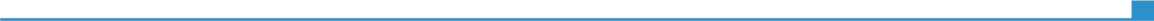 2005-2009: jogász tiszt Magyar Honvédség 5. Bocskai István Lövészdandár jogi és igazgatási főnökség Debrecen 2009-2011: jogi és igazgatási részlegvezető Magyar Honvédség 5. Bocskai István Lövészdandár jogi és igazgatási főnökség Debrecen 2011: ügyészségi fogalmazó Fehérgyarmati Járási Ügyészség2012-2014: alügyész Fehérgyarmati Járási Ügyészség2017 -: tanársegéd Nemzeti Közszolgálati Egyetem Hadtudományi és Honvédtisztképző Kar Katonai Vezetőképző Intézet Honvédelmi Jogi és Igazgatási TanszékTANULMÁNYOK